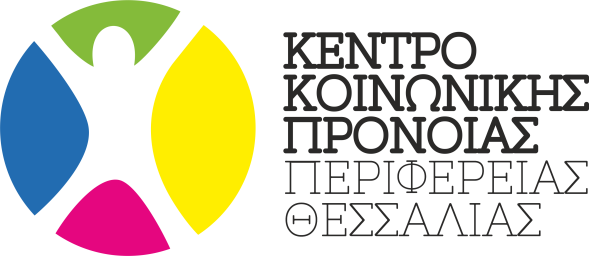 ΕΡΩΤΗΜΑΤΟΛΟΓΙΟ*Θέλω να έχω τη δυνατότητα να «ικανοποιήσω κάθε ανάγκη εκτός σπιτιού». Επιθυμώ στέλεχος του ΚΚΠΠ Θεσσαλίας να φροντίζει το παιδί μου κατά τη διάρκεια της απουσίας μου2 ώρες        3 ώρες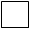 Θέλω να έχω τη δυνατότητα να προσφέρω κάποιες ώρες προσωπικής χαλάρωσηςΣάββατο 7 ώρες          Κυριακή 7 ώρεςΘέλω να έχω τη δυνατότητα φύλαξης του συγγενούς μου με διανυκτέρευση στο ΚΚΠΠ ΘεσσαλίαςΣάββατο προς Κυριακή*Παρακαλούμε συμπληρώστε το ερωτηματολόγιο το οποίο μπορείτε να αποστείλετε στα γραφεία του Κέντρου μας στη Γιάννουλη. 